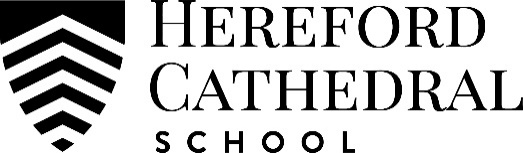 Scholarship Information for Year 12 entry 2023/24SCHOLARSHIPS AT 16+We offer academic, musical, sporting, art and drama scholarships and Headmaster’s Awards to recognise and reward exceptional talent which can be nurtured through an education at Hereford Cathedral School. Scholarships are guaranteed for the total number of years the child remains at the School, subject to good progress. If, however, effort, progress or behaviour is judged to be unsatisfactory, the School reserves the right to withdraw the scholarship – the School reviews scholars’ progress termly. Where a pupil has achieved two scholarships or more, the value of the highest award will apply and additional scholarships will be awarded in name only. Dean’s (Academic) Scholarships These are academic awards. All worthy candidates are invited to apply by writing a letter of application to the Headmaster stating why they feel they should be considered for a Sixth Form Dean’s Scholarship. These letters are submitted to the Head’s PA on the first day of the Spring Term. In their letter of application for the Dean’s Scholarship, pupils should indicate the names of two academic referees in subject areas that reflect their A Level choices. Candidates will then be invited to interview with the Headmaster and Deputy Head (Academic), and their Mock GCSE results will be used as a measure of academic attainment.Successful Deans’ scholars will demonstrate:Academic insight and ability in their prospective A-Level subjects.A willingness to be fully involved in the life of the School.An all-round intellect as measured by their responses in interview and the quality of their application letter.Dean’s Scholars and Headmaster’s Award holders are required to have the academic potential to obtain at least three very good passes at A-Level as exemplified by a strong GCSE mock examination profile and supported by the opinion of their referees.Art ScholarshipsArt Scholarships are assessed by the Head of Art. Art Scholarship assessments consist of an informal interview with the Head of Art where he/she will present a portfolio of artwork. The portfolio should reflect samples of both schoolwork and work reflecting a personal interest in the subject. Candidates’ personal work will demonstrate particular areas of interest such as painting, drawing, photography, model making etc. The Head of Art will be happy to give advice to any candidate about the nature of his/her portfolio.Drama ScholarshipsDrama Scholarships are assessed by the Head of Drama. The Drama Scholarship examination consists of one hour to read and interpret a short piece of text from a play; explaining their ideas on paper. Applicants are required to interpret the text for performance as an actor, referring to delivery of lines, facial expression, movement and use of stage. Applicants are also expected to offer ideas for the use of staging, lighting and sound, if applicable.Candidates will also have a short, informal interview with the Head of Drama at an allocated time.The Head of Drama will be happy to give advice to any candidate prior to the audition.Music Scholarships and ExhibitionsThe Director of Music assesses candidates for music scholarships and exhibitions. At 16+, it is expected that candidates will have reached at least Grade 7 distinction standard in their main instrument and at least Grade 5 distinction standard in their second instrument. All candidates will be required to perform on both instruments at the audition. Candidates will also be tested in sight-reading and aural work. Questions of a general musical nature may also be asked. The ability to show evidence of outstanding musical potential, genuine musicianship, enthusiasm and a willingness to be involved in the musical life of the School are all of the greatest importance.The top candidates may be awarded a Music Scholarship and other candidates may be awardeda Music Exhibition.Sports ScholarshipsA Sports Scholarship may be considered for pupils who have achieved a minimum of ‘countystandard’ in one or more of the school’s core sports (rugby, hockey, football, netball, cricket and rowing),and/or be the exceptional ‘stand-out’ player amongst their peers in club or school matches.Alternatively, a pupil may be considered if they can demonstrate ‘international potential’ in anysport. The athlete will already be identified by their National Governing Body (NGB) and wouldbe expected to be either competing at Junior or Senior National/International Level, nationallyranked (subject to sport), attending a Level 1 or 2 Professional Club/Academy or have Olympicpotential in terms of qualifying times/distances.Students that meet the criteria in more than one of the sports above will be given greaterconsideration.Sports Scholarships are assessed by our Sports Scholarship Committee in the first instance.Those that are successful will move onto stages 2 and 3 of the assessment which may include aformal interview, an observation of their performance and tests of their physical and generalsporting ability. References from their respective coaches will also be required.Headmaster’s AwardIt is not possible to apply for a Headmaster’s Award which are given at the discretion of theHeadmaster. Typically, they will be awarded to pupils who have entered for two of the otherscholarships, but narrowly failed to gain an award.Please note, assessments for all 16+ scholarships will take place in the Spring Term during the week commencing 16 January 2023.Fees Assistance Application Forms 
Application Forms are available from Mrs Jones, PA to the Bursar or the Admissions Office. Upon receipt of fees assistance applications, the Bursar will write to parents with an indication of potential eligibility for assistance.  With the Bursar’s approval, Bursary Administration Limited will then contact parents directly to arrange a home visit.Offers of Fees AssistanceThe Bursar will make offers of bursaries in writing in the Spring Term once the Scholarship trials/auditions and the Entrance Examination have taken place. Conditions of a Fees Assistance AwardA bursary will be available for the total number of years the child is at the School, subject to good progress and behaviour and an annual means-tested update. If, however, progress and behaviour is judged to be unsatisfactory, the School reserves the right to withdraw the Bursary. Parents would be given at least one term’s notice for the intention to withdraw the Bursary, during which time the pupil would have the opportunity to improve to the required standard and thereby retain it.The School respects the confidentiality of bursary awards made to families and recipients are expected to do likewise.NotesWhere an award is not made for a given scholarship, the School may vire funds to increase the above awards or increase bursary funds. It is possible to be awarded a scholarship and still be eligible for bursarial support. Scholarships are retained throughout the school life of the pupil, subject to satisfactory performance. Further details concerning the awards of music and sport awards can be obtained from the Admissions Officer. *On occasions, where standards of applications are extremely high but financial constraints limit the number of Scholarships offered, Honorary Scholarships are awarded. These attract no financial remuneration but are accorded the same status as other Scholarships.										For further advice or to request an application form, please contact:Director of Admissions – Mrs Libby Eaves 01432 363506 l.eaves@herefordcs.com Bursar’s PA – Mrs Jones 01432 363544 bursarpa@herefordcs.com Acting Head of Art – Miss Collins n.collins@herefordcs.com  Head of Drama – Mr Martin l.martin@herefordcs.com Music Administrator – Mrs Turtle 01432 363531 a.turtle@herefordcs.com Director of Sport – Mrs Hopkins 01432 363522 s.hopkins@herefordcs.com 